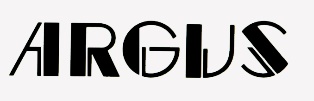 お客様各位商品価格改定についてのご案内貴社益々ご清栄のこととお喜び申し上げます。平素は格別のお引き立てにあずかり、厚く御礼申し上げます。さて、誠に申し訳ありませんが、下記の通り製品価格の改定をご案内致します。これまで旧価格を維持すべく様々な企業努力を行ってまいりましたが、原材料である電子部品の高騰が改善されず、不本意ながら従来価格を維持することが困難となり、下記の金額に変更させていただきます。何卒、ご理解いただきますようお願い申し上げます。記◎アップバーター　　　　　　　　　　　　　　　　　　　　　　　　　　　　　　2023.4.1より型式現行価格新標準価格（税別）AG-403SU87,00095,000AG-803SU126,800138,000AG-1403SU216,000232,000AG-2004SUオープンオープンAG-3004SUオープンオープンAG-4004SUオープンオープン